GYMNÁZIUM  ŠTERNBERK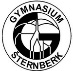 Horní náměstí 5, 785 01  ŠTERNBERKtel.: 585094101,  702086975,  fax:585754783e-mail:  podatelna@gymst.cz,Žádost o vystavení stejnopisu nebo opisu maturitního / ročníkového vysvědčeníJméno žadatele / jméno žadatele v době studia:……………………………………………………………………………………….Datum narození:…………………………………Adresa:………………………………………………………………………………………..Kontaktní údajeMobilní telefon/ e-mail .. ……………………………………………...............................................................Školní rok, třída, datum maturity, třídní učitel:………………………………………………………………………...........................Datum:					Podpis žadatele:…………………......................                     ………………………………………….